Athletics Northern Ireland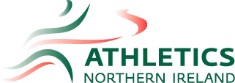 Indoor Hurdles & Sprints CompetitionUlster University, Jordanstown10th February 2024 (9am-5pm)NotesRaces will be combined where necessary depending on entry numbers per age group“Race 2” will be held only where numbers and timings allow.HurdlesHurdlesHurdlesHurdlesRACE TIMEHeat/Final Event & Age GroupHurdle Specs11am60mH Senior Men & M45 106.7cm 3’ 6” 13.72m 9.14m11.am60mH 11:am60mH U1 Boys84.0cm 2’ 9” 12.00m 8.00m11:am60mH U1 Girls76.2cm 2’ 6” 12.00m 8.00m11:am60mH U15 11:60mH SprintsSprintsSprintsRACE TIMEHeat/Final Event & Age Group12.pm 60m Senior Men12.pm60m Senior Women60m U18 Boys1.10pm60m U17 Girls 1.20pm60m U17 Boys 1.30pm60m U16 Girls1.60m U16 Boys 1.60m U15 Girls60m U15 Boys2.60m U14 Girls2.60m U17 Girls2.60m U17 Boys2.60m U182.60m U18Girls2.60m Senior Men60m Senior Women